                                      В  МБОУ «Храбровская СОШ» созданы условия для инклюзивного образования детей-инвалидов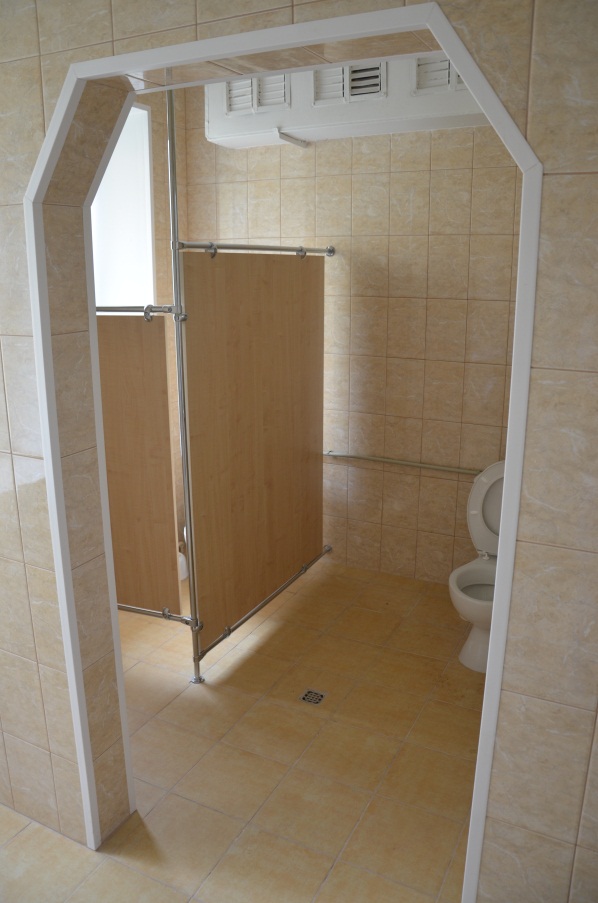 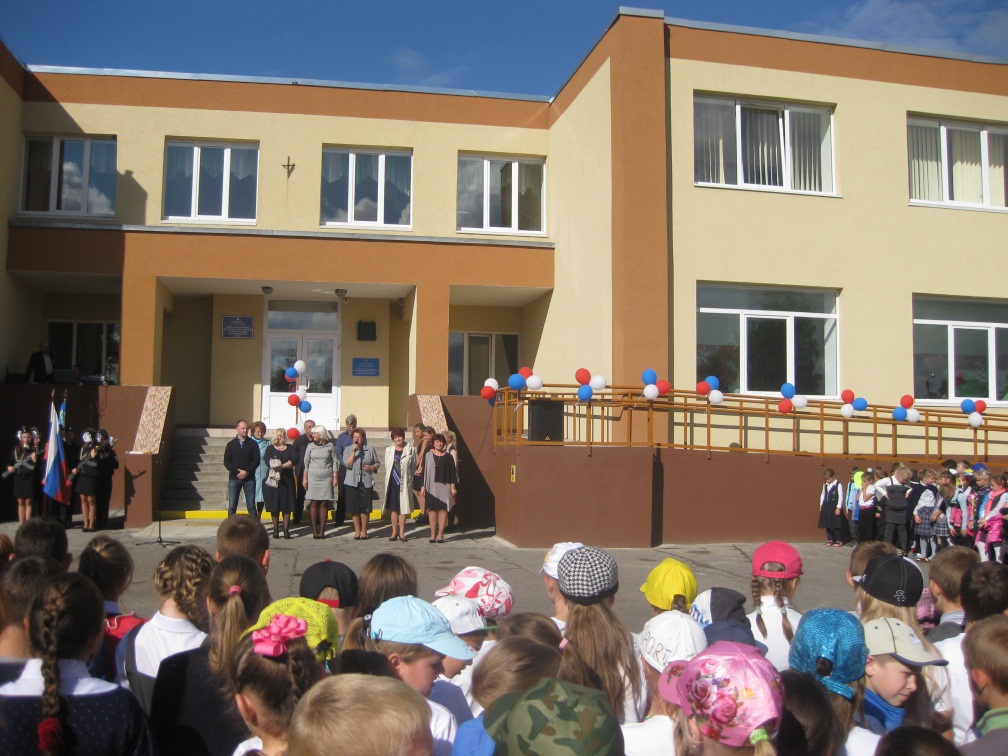 1Входная калитка2Табличка Учебного Заведения (С объемными буквами 61*47см)3Световой маяк для улицы 40*40смОтражающий знак доступности для инвалидов колясочников(Питание 220В)4Табличка, указывающая направление движения для инвалидов, передвигающихся на колясках(30*15см)5Информационная табличка «Пандус»(40*40см)6Нанесена контрастная разметка на ступени входной лестницы и внутренних лестницах7Имеется Ступенькоход Пума8Приемник для кнопок вызова. Кнопки вызова на входе в школу, в туалетной комнате9Туалетная комната  для детей с ограниченными возможностями здоровья, детей-инвалидов10Школьная парта 120*70см с регулировкой высоты 4-6гр.+2стула в комплекте 4-6гр.11Ультратонкий видеоувеличитель (3,5 дюйма Диапазон увеличения 5х/6х/7х\10х)12Индукционная система на 2м213Мнемосхема помещения (61*47 см)14Моноблок НР 1,4GHz Win8.Webcam.Наушники, клавиатура и мышь в комплекте15Super Nova Magnifir- программа экранного увеличения высокого разрешения(НD)16В помещениях школы создана безбарьерная среда для въезда в классные комнаты, столовую, передвижения по коридорам.17Пандус (32м)18Безбарьерная среда для передвижения по территории школы19Спортивно-игровая площадка для детей с ограниченными возможностями здоровья на территории школы